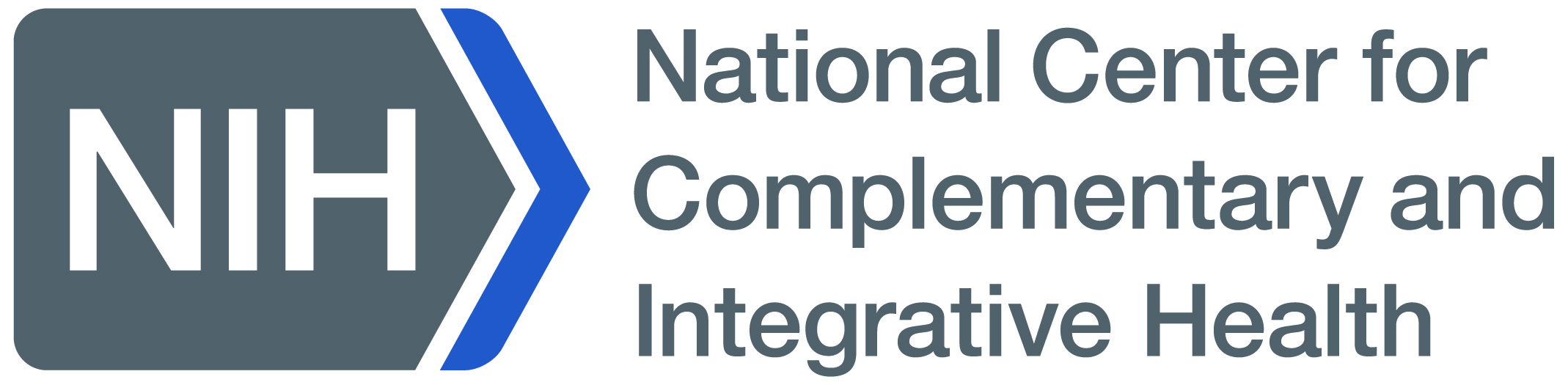 Tool Summary SheetTool Revision History:Monitoring Visit LogCheck if final page of log: 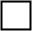 Tool:Monitoring Visit LogPurpose:To record all monitoring visits, beginning with Site InitiationAudience/User:Study coordinators, principal investigators, other site staff, clinical monitorDetails:This log should provide a comprehensive list of all monitoring visits. It is required for both observational and interventional clinical research studies.Best Practice Recommendations:Record monitoring visits as they occur, to ensure completeness and accuracy of the data. If a visit occurs over more than one day, each day should be recorded on a separate line. The clinical site monitor should sign each line as a monitoring visit begins.Number each page and maintain this log in the Essential Documents Binder, behind the Clinical Site Monitoring Visits tab. (Synonyms for this binder include Investigator Binder, Regulatory Binder, Investigator Site File [ISF], and Study File.)Store pages in reverse chronological order, with the newest pages of the log placed at the front of the section. At the conclusion of the study, identify the final page of the log by checking the box in the footer.Remove this Tool Summary Sheet before use of the log.VersionVersionNumberDateSummary of Revisions Made:1.024Apr2013First approved versionInvestigator Name: Protocol: Site Number: NameSignaturePurpose of VisitDate of Visit